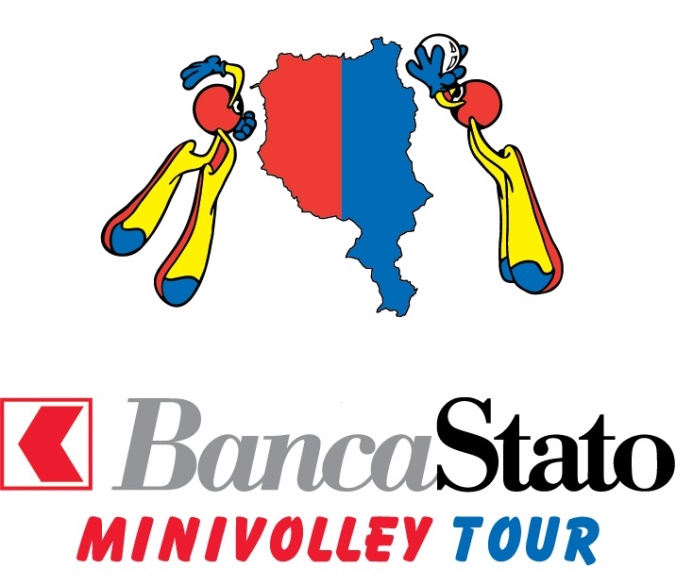 Lugano 12/10/2017Concerne: Info pre campionatoCari amici del minivolley,sotto trovate i due gruppi del Banca Stato Minivolley Tour U 13.I gruppi non valgono per le giornate cantonali.In allegato trovate anche il calendario definitivo con gli orari, vi ricordo che per quanto riguarda la fine della giornata gli orari sono indicativi.Per quanto concerne il corso allenatori la prima serata è il 31/10/2017 il programma e il luogo seguirà, ricordo che la presenza è obbligatoria.Entro il 18/10 riceverete i calendari delle prime due giornate U13.Ricordo che domani scade il termine per l’invio delle squadre U11             GRUPPO A                                       GRUPPO B  MORBIO VOLLEY  6  SQUADRE                                     GB SCUOLA VOLLEY 4 SQUADREVOLLEY LUGANO  7 SQUADRE                                      SP VALLEMAGGIA 2 SQUADRESdiP VEDEGGIO     4 SQUADRE                                     SFG LOCARNO  3 SQUADRESdiP CAPRIASCA    3 SQUADRE                                     MOESA VOLLEY 3 SQUADRENOVAGGIO BEDIGLIORA 2 SQUADRE                         SFG STABIO 4 SQUADRE                                                                                          PV ALTO TICINO 1 SQUADRAUn caro salutoGianbattista TomaResp. Minivolley